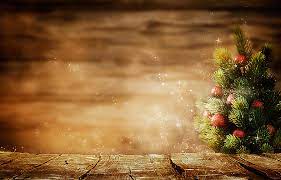 ZaproszenieSzkoła Podstawowa im. Wandy Chotomskiej w Józefowie serdecznie zaprasza wszystkie Przedszkola oraz Oddziały Przedszkolne w Szkołach na terenie gminy Nieporęt do udziału 
w projekcie edukacyjnym  „Bożonarodzeniowa wymiana pocztówkowa”.Projekt rozpocznie się 22.11.2021r. i potrwa do 22.12.2021r.